Prynhawn da,Firstly, a big thank you to all our parents, guardians and friends who attended our school sports days this year. We had a fantastic day rain free few days where the children enjoyed taking part in a variety of team activities in the morning their individual events in the afternoon. Congratulations to Hafod who were victorious this year!Well done to Ava Evola, Kyra Rogers, and Dylan Davies from Blwyddyn 6 who received the Victor and Victrix Ludorum awards for most points scored.There are some fantastic photos on our school twitter page - @llwynyreos End of Year Trips:A reminder of the dates of all the upcoming trips. Blwyddyn 3,4,5,6 & ALC 2 – Folly Farm Wednesday 3rd July. Nursery, Reception, Blwyddyn 1 a Blwyddyn 2 – Quackers Tuesday 2nd JulyEnfys – Fantasy Farm Wednesday 26th June Dolphins & Pili Pala – Fantasy Farm Wednesday 10th July More details will follow from class teachers regarding each trip.The cost of each trip will be capped at £10. Payment can be made through PARENT PAY. Unfortunately, we will not be able to accept cash as payment this year. If you have any questions regarding Parent Pay, please see Miss Iola in the main reception.Packed lunches:Your child will have received a packed lunch letter from the school canteen. The canteen can provide your child with a packed lunch but will need the form completed as soon as possible in preparation for the trips. Please speak to your child’s class teacher if you have not received the letter and require a packed lunch to be made for your child. Nut  Free School:A reminder to all our stakeholders that Llwyn yr Eos is a ‘Nut free’ school. The safety of every member of the school community is paramount and we do have children, staff and parents/guardians who are allergic to nuts. Please can you as parents/ guardians ensure that we are vigilant when preparing packed lunches or snacks for your child to safeguard everyone at the school. We appreciate your support and understanding in the importance of ensuring we are a nut free school. I thank you in advance for your support with this important issue. Upcoming Dates:Tuesday – 18th June: Whole School PhotographSchool INSET day – Friday 28th June. School closed for pupils.Monday & Tuesday 1ST & 2nd July – Blwyddyn 6 transition PenglaisMonday 1st July – ‘in house’ school transition. Children will move up to new year groupTuesday 9th July – Blwyddyn 5 Penglais transition ‘taster’ day.Wednesday 17th July PM : Leavers assembly Year 6 (details to follow)Friday – 19th July: School closes for Summer HolidayCan You help Us?We would be very grateful If you could complete this short questionnaire we have created. It is designed to help us identify what we are doing well and how we can improve!https://forms.office.com/e/VdsfDxZ10kThank you again for all your continued support and cooperation. Very best wishes,Brian EvansHead teacher 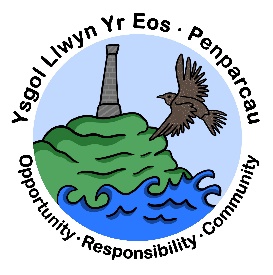 CYNGOR SIR CEREDIGION COUNTY COUNCILYsgol Gymunedol Llwyn yr PenparcauABERYSTWYTHCeredigionSY23 1SHPrifathro/HeadteacherMr Brian EvansFfôn/Phone 01970 617011                                                                                                            01970 625809                                                                                      E-mail: evansb56@hwbcymru.net